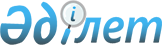 О внесении изменений и дополнений в постановление Правительства Республики Казахстан от 18 сентября 2013 года № 983 "Об утверждении реестра государственных услуг"
					
			Утративший силу
			
			
		
					Постановление Правительства Республики Казахстан от 31 декабря 2015 года № 1189. Утратило силу постановлением Правительства Республики Казахстан от 3 апреля 2020 года № 165 (вводится в действие по истечении десяти календарных дней после дня его первого официального опубликования)
      Сноска. Утратило силу постановлением Правительства РК от 03.04.2020 № 165 (вводится в действие по истечении десяти календарных дней после дня его первого официального опубликования).

      Примечание РЦПИ!

      Порядок введения в действие настоящего постановления см. п.2
      Правительство Республики Казахстан ПОСТАНОВЛЯЕТ:
      1. Внести в постановление Правительства Республики Казахстан от 18 сентября 2013 года № 983 "Об утверждении реестра государственных услуг" (САПП Республики Казахстан, 2015 г., № 4-5-6, ст. 23) следующие изменения и дополнения:
      в реестре государственных услуг, утвержденном указанным постановлением:
      в графе 7:
      строку, порядковый номер 1, изложить в следующей редакции:
      "Государственная корпорация, территориальные подразделения МВД, веб-портал "электронного правительства";
      строку, порядковый номер 2, изложить в следующей редакции:
      "Государственная корпорация";
      строки, порядковые номера 3, 4, 5, 6, изложить в следующей редакции:
      "Государственная корпорация, местные органы военного управления МО";
      строку, порядковый номер 7, изложить в следующей редакции:
      "Государственная корпорация, веб-портал "электронного правительства";
      строки, порядковые номера 9, 10, изложить в следующей редакции:
      "Государственная корпорация, местные органы военного управления МО, веб-портал "электронного правительства";
      строку, порядковый номер 11, изложить в следующей редакции:
      "Государственная корпорация, местные органы военного управления МО";
      строку, порядковый номер 12, изложить в следующей редакции:
      "Государственная корпорация, веб-портал "электронного правительства";
      строку, порядковый номер 13, изложить в следующей редакции:
      "Государственная корпорация, местные органы военного управления МО";
      дополнить строкой, порядковый номер 13-2, следующего содержания:
      "
                                                                          ";
      в графе 7:
      строку, порядковый номер 14, изложить в следующей редакции:
      "Государственная корпорация, территориальные подразделения МВД, веб-портал "электронного правительства";
      строки, порядковые номера 16, 17, изложить в следующей редакции:
      "Государственная корпорация, веб-портал "электронного правительства";
      дополнить строкой, порядковый номер 17-1, следующего содержания:
      "
                                                                          ";
      в графе 7:
      строку, порядковый номер 18, изложить в следующей редакции:
      "Государственная корпорация, территориальные подразделения МВД, веб-портал "электронного правительства";
      строку, порядковый номер 19, изложить в следующей редакции:
      "Государственная корпорация, территориальные подразделения МВД";
      строку, порядковый номер 21, изложить в следующей редакции:
      "Государственная корпорация, МИО городов Астаны и Алматы, районов и городов областного значения, районов в городе, городов районного значения, акимы поселков, сел, сельских округов, веб-портал "электронного правительства";
      строки, порядковые номера 22, 23, изложить в следующей редакции:
      "Государственная корпорация, МИО городов Астаны и Алматы, районов и городов областного значения, районов в городе, городов районного значения, акимы поселков, сел, сельских округов";
      строку, порядковый номер 24, изложить в следующей редакции:
      "Государственная корпорация, веб-портал "электронного правительства";
      строки, порядковые номера 27, 28, изложить в следующей редакции:
      "Государственная корпорация, территориальные органы Комитета государственных доходов МФ по районам, городам и районам в городах, на территории специальных экономических зон, веб-портал "электронного правительства";
      строку, порядковый номер 29, изложить в следующей редакции:
      "Государственная корпорация, территориальные подразделения МВД";
      строку, порядковый номер 30, изложить в следующей редакции:
      "Государственная корпорация, МИО областей, городов Астаны и Алматы";
      строку, порядковый номер 37, изложить в следующей редакции:
      "Государственная корпорация, территориальные подразделения МВД";
      дополнить строкой, порядковый номер 38-2, следующего содержания:
      "
                                                                          ";
      в графе 7:
      строку, порядковый номер 39, изложить в следующей редакции:
      "Государственная корпорация, территориальные органы Комитета государственных доходов МФ по районам, городам и районам в городах, на территории специальных экономических зон, веб-портал "электронного правительства";
      строку, порядковый номер 41, изложить в следующей редакции:
      "Государственная корпорация, веб-портал "электронного правительства";
      строку, порядковый номер 44, изложить в следующей редакции:
      "Государственная корпорация, территориальные органы Комитета государственных доходов МФ по районам, городам и районам в городах, на территории специальных экономических зон, веб-портал "электронного правительства";
      строку, порядковый номер 46, изложить в следующей редакции:
      "Государственная корпорация, территориальные органы Комитета государственных доходов МФ по районам, городам и районам в городах, на территории специальных экономических зон, веб-портал "электронного правительства";
      строку, порядковый номер 47, изложить в следующей редакции:
      "Государственная корпорация, территориальные органы Комитета государственных доходов МФ по областям, городам Астане и Алматы";
      строку, порядковый номер 48, изложить в следующей редакции:
      "Государственная корпорация, веб-портал "электронного правительства";
      строки, порядковые номера 50, 51, изложить в следующей редакции:
      "Государственная корпорация, МИО городов Астаны и Алматы, районов и городов областного значения, районов в городе, городов районного значения, акимы поселков, сел, сельских округов, веб-портал "электронного правительства";
      строку, порядковый номер 54, изложить в следующей редакции:
      "Государственная корпорация, веб-портал "электронного правительства";
      строку, порядковый номер 55, изложить в следующей редакции:
      "Государственная корпорация, МИО городов Астаны и Алматы, районов и городов областного значения, веб-портал "электронного правительства";
      строки, порядковые номера 56, 57, изложить в следующей редакции:
      "Государственная корпорация, веб-портал "электронного правительства";
      строку, порядковый номер 61, изложить в следующей редакции:
      "Государственная корпорация, веб-портал "электронного правительства";
      строку, порядковый номер 62, изложить в следующей редакции:
      "Государственная корпорация";
      строку, порядковый номер 63, изложить в следующей редакции:
      "Государственная корпорация, МИО областей, городов Астаны и Алматы, районов (городов областного значения), акимы районов в городе, городов районного значения, поселков, сел, сельских округов, веб-портал "электронного правительства";
      строку, порядковый номер 72, изложить в следующей редакции:
      "Государственная корпорация, веб-портал "электронного правительства";
      строку, порядковый номер 74, изложить в следующей редакции:
      "Государственная корпорация, МИО городов Астаны и Алматы, районов и городов областного значения, аким поселка, села, сельского округа";
      строки, порядковые номера 75, 76, изложить в следующей редакции:
      "Государственная корпорация, МИО городов Астаны и Алматы, районов и городов областного значения, веб-портал "электронного правительства";
      в строке, порядковый номер 78:
      графу 7 изложить в следующей редакции:
      "МИО городов Астаны и Алматы, районов и городов областного значения, веб-портал "электронного правительства";
      графу 9 изложить в следующей редакции:
      "Электронная/бумажная";
      в строке, порядковый номер 82:
      графу 7 изложить в следующей редакции:
      "МИО городов Астаны и Алматы, районов и городов областного значения, веб-портал "электронного правительства";
      графу 9 изложить в следующей редакции:
      "Электронная/бумажная";
      в строке, порядковый номер 83:
      графу 6 изложить в следующей редакции:
      "Государственная корпорация";
      графу 7 изложить в следующей редакции:
      "Государственная корпорация, веб-портал "электронного правительства";
      в строке, порядковый номер 84:
      графу 6 изложить в следующей редакции:
      "Государственная корпорация";
      графу 7 изложить в следующей редакции:
      "Государственная корпорация, веб-портал "электронного правительства";
      в графе 7:
      строки, порядковые номера 85, 86, 87, изложить в следующей редакции:
      "Государственная корпорация, веб-портал "электронного правительства";
      строку, порядковый номер 88, изложить в следующей редакции:
      "Государственная корпорация, банки второго уровня, веб-портал "электронного правительства";
      строку, порядковый номер 89, изложить в следующей редакции:
      "Государственная корпорация, веб-портал "электронного правительства";
      строку, порядковый номер 90, изложить в следующей редакции:
      "Государственная корпорация, территориальные подразделения МВД";
      строки, порядковые номера 93, 94, изложить в следующей редакции:
      "Государственная корпорация, веб-портал "электронного правительства";
      строки, порядковые номера 102, 103, изложить в следующей редакции:
      "Государственная корпорация, веб-портал "электронного правительства";
      в строке, порядковый номер 104:
      графу 6 изложить в следующей редакции:
      "Государственная корпорация";
      графу 7 изложить в следующей редакции:
      "Государственная корпорация, веб-портал "электронного правительства";
      в строке, порядковый номер 105:
      графу 6 изложить в следующей редакции:
      "Государственная корпорация";
      графу 7 изложить в следующей редакции:
      "Государственная корпорация, веб-портал "электронного правительства";
      графу 7 строк, порядковые номера 106, 107, 108, 109, 110, изложить в следующей редакции:
      "Государственная корпорация, веб-портал "электронного правительства";
      в строке, порядковый номер 132:
      в графу 3 внесены изменения в текст на казахском языке, текст на русском языке не изменяется;
      графу 7 изложить в следующей редакции:
      "Государственная корпорация, территориальные департаменты Комитета оплаты медицинских услуг МЗСР, управления здравоохранения областей, городов Астаны и Алматы";
      в графе 3:
      строку, порядковый номер 134, изложить в следующей редакции:
      "Выдача сертификата специалиста для допуска к клинической практике";
      строку, порядковый номер 135, изложить в следующей редакции:
      "Выдача свидетельства о присвоении квалификационной категории специалистам с медицинским образованием";
      строку, порядковый номер 136, изложить в следующей редакции:
      "Выдача свидетельства о присвоении квалификационной категории для специалистов в сфере санитарно-эпидемиологического благополучия населения";
      строку, порядковый номер 137, изложить в следующей редакции:
      "Аккредитация медицинских организаций в целях признания соответствия их деятельности стандартам аккредитации";
      в графе 7:
      строку, порядковый номер 144, изложить в следующей редакции:
      "Государственная корпорация, МИО областей, городов Астаны и Алматы, веб-портал "электронного правительства";
      строку, порядковый номер 146, изложить в следующей редакции:
      "Государственная корпорация, МИО, веб-портал "электронного правительства";
      в строке, порядковый номер 150:
      графу 6 изложить в следующей редакции:
      "Комитет по защите прав потребителей МНЭ";
      графу 7 изложить в следующей редакции:
      "Комитет по защите прав потребителей МНЭ, веб-портал "электронного правительства";
      дополнить строкой, порядковый номер 153-1, следующего содержания:
      "
                                                                          ";
      графу 6 строки, порядковый номер 155, изложить в следующей редакции:
      "Территориальные подразделения Комитета по защите прав потребителей МНЭ";
      в графе 7:
      строку, порядковый номер 156, изложить в следующей редакции:
      "Государственная корпорация, Комитет по защите прав потребителей МНЭ, территориальные подразделения Комитета по защите прав потребителей МНЭ, веб-портал "электронного правительства";
      строки, порядковые номера 161, 162, изложить в следующей редакции:
      "Государственная корпорация, организации здравоохранения";
      строку, порядковый номер 164, изложить в следующей редакции:
      "Государственная корпорация, МИО городов Астаны и Алматы, районов и городов областного значения, веб-портал "электронного правительства";
      в строке, порядковый номер 167:
      графу 3 изложить в следующей редакции:
      "Назначение пенсионных выплат по возрасту";
      графу 7 изложить в следующей редакции:
      "Государственная корпорация, веб-портал "электронного правительства";
      графу 7 строки, порядковый номер 168, изложить в следующей редакции:
      "Государственная корпорация, веб-портал "электронного правительства";
      в строке, порядковый номер 169:
      графу 6 изложить в следующей редакции:
      "Государственный фонд социального страхования и его филиалы";
      графу 7 изложить в следующей редакции:
      "Государственная корпорация, МИО городов Астаны и Алматы, районов и городов областного значения, территориальные подразделения Комитета труда, социальной защиты и миграции МЗСР, веб-портал "электронного правительства";
      в графе 7:
      строку, порядковый номер 170, изложить в следующей редакции:
      "Государственная корпорация, веб-портал "электронного правительства";
      строку, порядковый номер 171, изложить в следующей редакции:
      "Государственная корпорация, территориальные подразделения Комитета труда, социальной защиты и миграции МЗСР, веб-портал "электронного правительства";
      строку, порядковый номер 172, изложить в следующей редакции:
      "Государственная корпорация";
      строку, порядковый номер 173, изложить в следующей редакции:
      "Государственная корпорация, МИО городов Астаны и Алматы, районов и городов областного значения, аким поселка, села, сельского округа";
      строку, порядковый номер 174, изложить в следующей редакции:
      "Государственная корпорация, территориальные подразделения Комитета труда, социальной защиты и миграции МЗСР, веб-портал "электронного правительства";
      строку, порядковый номер 176, изложить в следующей редакции:
      "Государственная корпорация, МИО районов и городов областного значения, аким поселка, села, сельского округа";
      строку, порядковый номер 177, изложить в следующей редакции:
      "Государственная корпорация, МИО городов Астаны и Алматы, районов и городов областного значения";
      в строке, порядковый номер 178-1:
      графу 3 изложить в следующей редакции:
      "Назначение социальной помощи в виде ежемесячных выплат гражданам Республики Казахстан после завершения периода капитализации платежей по возмещению вреда, причиненного жизни и здоровью работников юридическими лицами, ликвидированными вследствие банкротства";
      графу 7 изложить в следующей редакции:
      "Государственная корпорация";
      в строке, порядковый номер 187:
      графу 6 изложить в следующей редакции:
      "Государственная корпорация";
      графу 7 изложить в следующей редакции:
      "Государственная корпорация, веб-портал "электронного правительства";
      в графе 7:
      строку, порядковый номер 188, изложить в следующей редакции:
      "Государственная корпорация, МИО городов Астаны и Алматы, районов и городов областного значения, аким поселка, села, сельского округа, веб-портал "электронного правительства";
      строку, порядковый номер 189, изложить в следующей редакции:
      "Государственная корпорация, МИО городов Астаны и Алматы, районов и городов областного значения, веб-портал "электронного правительства";
      строку, порядковый номер 191, изложить в следующей редакции:
      "Государственная корпорация, АО "Центр международных программ", веб-портал "электронного правительства";
      строку, порядковый номер 197, изложить в следующей редакции:
      "Государственная корпорация, АО "Центр международных программ", веб-портал "электронного правительства";
      строку, порядковый номер 198, изложить в следующей редакции:
      "Государственная корпорация, АО "Центр международных программ";
      в строке, порядковый номер 203:
      графу 7 изложить в следующей редакции:
      "МОН, высшие учебные заведения, веб-портал "электронного правительства";
      графу 9 изложить в следующей редакции:
      "Электронная/бумажная";
      графу 3 строки, порядковый номер 204, изложить в следующей редакции:
      "Выдача лицензии на занятие образовательной деятельностью";
      графу 6 строки, порядковый номер 206, изложить в следующей редакции:
      "Комитет по контролю в сфере образования и науки МОН, РГКП "Республиканский научно-практический центр "Учебник";
      в графе 7:
      строку, порядковый номер 211, изложить в следующей редакции:
      "Государственная корпорация, РГП на ПХВ "Центр Болонского процесса и академической мобильности" МОН";
      строку, порядковый номер 212, изложить в следующей редакции:
      "Государственная корпорация, организации основного среднего и общего среднего образования";
      строку, порядковый номер 213, изложить в следующей редакции:
      "Государственная корпорация, организации технического и профессионального образования";
      строку, порядковый номер 214, изложить в следующей редакции:
      "Государственная корпорация, высшие учебные заведения, веб-портал "электронного правительства";
      строку, порядковый номер 223, изложить в следующей редакции:
      "Государственная корпорация, МЮ, веб-портал "электронного правительства";
      в строке, порядковый номер 224:
      графу 7 изложить в следующей редакции:
      "Государственная корпорация, МЮ, веб-портал "электронного правительства";
      графу 9 изложить в следующей редакции:
      "Электронная/бумажная";
      в графе 7:
      строки, порядковые номера 225, 226, 227, изложить в следующей редакции:
      "Государственная корпорация, МЮ, веб-портал "электронного правительства";
      строку, порядковый номер 230, изложить в следующей редакции:
      "Государственная корпорация, МЮ, веб-портал "электронного правительства";
      в строке, порядковый номер 238:
      графу 3 изложить в следующей редакции:
      "Проведение аттестации лиц, прошедших стажировку и претендующих на право занятия деятельностью частного судебного исполнителя";
      графу 6 изложить в следующей редакции:
      "Территориальные органы юстиции областей, города республиканского значения и столицы";
      графу 7 изложить в следующей редакции:
      "Территориальные органы юстиции областей, города республиканского значения и столицы, веб-портал "электронного правительства";
      графу 9 изложить в следующей редакции:
      "Электронная/бумажная";
      в графе 7:
      строку, порядковый номер 240, изложить в следующей редакции:
      "Государственная корпорация, МКС, веб-портал "электронного правительства";
      строки, порядковые номера 241, 242, 243, 244, 245, 246, 247, 248, 249, изложить в следующей редакции:
      "Государственная корпорация, веб-портал "электронного правительства";
      строки, порядковые номера 253, 254, 255, изложить в следующей редакции:
      "Государственная корпорация, Комитет государственных доходов МФ, веб-портал "электронного правительства";
      строки, порядковые номера 256, 257, изложить в следующей редакции:
      "Государственная корпорация, территориальные органы Комитета государственных доходов МФ по областям, городам Астане и Алматы, веб-портал "электронного правительства";
      строку, порядковый номер 264, изложить в следующей редакции:
      "Государственная корпорация, веб-портал "электронного правительства";
      строки, порядковые номера 267, 268, 269, изложить в следующей редакции:
      "Государственная корпорация, веб-портал "электронного правительства";
      строку, порядковый номер 270, изложить в следующей редакции:
      "Государственная корпорация, территориальные органы Комитета транспорта МИР, таможенные органы в пунктах пропуска автотранспортных средств через Государственную границу Республики Казахстан, совпадающую с таможенной границей Таможенного союза, веб-портал "электронного правительства";
      строку, порядковый номер 272, изложить в следующей редакции:
      "Государственная корпорация, веб-портал "электронного правительства";
      строку, порядковый номер 296, изложить в следующей редакции:
      "Государственная корпорация, веб-портал "электронного правительства";
      строку, порядковый номер 301, изложить в следующей редакции:
      "Государственная корпорация, веб-портал "электронного правительства";
      строку, порядковый номер 302, изложить в следующей редакции:
      "Государственная корпорация, областные филиалы АО "НК "ҚазАвтоЖол";
      строку, порядковый номер 303, изложить в следующей редакции:
      "Государственная корпорация, МИО областей, районов и городов областного значения, веб-портал "электронного правительства";
      строки, порядковые номера 304, 305, изложить в следующей редакции:
      "Государственная корпорация, областные филиалы "АО "НК "ҚазАвтоЖол";
      строку, порядковый номер 306, изложить в следующей редакции:
      "Государственная корпорация, веб-портал "электронного правительства";
      строку, порядковый номер 307, изложить в следующей редакции:
      "Государственная корпорация, территориальные органы Комитета транспорта МИР, веб-портал "электронного правительства";
      строки, порядковые номера 309, 310, 311, изложить в следующей редакции:
      "Государственная корпорация, Комитет экологического регулирования, контроля и государственной инспекции в нефтегазовом комплексе МЭ, веб-портал "электронного правительства";
      строки, порядковые номера 315, 316, изложить в следующей редакции:
      "Государственная корпорация, МИО областей, городов Астаны и Алматы, веб-портал "электронного правительства";
      в графу 3 строки, порядковый номер 327, внесены изменения на казахском языке, текст на русском языке не изменяется;
      дополнить строками, порядковые номера 335-1, 335-2, следующего содержания:
      "
                                                                         ";
      в строке, порядковый номер 353:
      графу 6 изложить в следующей редакции:
      "МИО, Комитет лесного хозяйства и животного мира МСХ";
      графу 7 изложить в следующей редакции:
      "МИО, Комитет лесного хозяйства и животного мира МСХ, веб-портал "электронного правительства";
      строку, порядковый номер 355, исключить;
      графу 7 строки, порядковый номер 358, изложить в следующей редакции:
      "Государственная корпорация, МИО областей, городов Астаны и Алматы, веб-портал "электронного правительства";
      строку, порядковый номер 370, исключить;
      графу 3 строки, порядковый номер 374, изложить в следующей редакции:
      "Выдача согласия на вывоз геологической информации за пределы территории Республики Казахстан в пределах территории Таможенного союза";
      в графе 7:
      строку, порядковый номер 392, изложить в следующей редакции:
      "Государственная корпорация, МИО областей, городов Астаны и Алматы, районов и городов областного значения, акимы поселков, сел, сельских округов, веб-портал "электронного правительства";
      строку, порядковый номер 394, изложить в следующей редакции:
      "Государственная корпорация, МИО областей, городов Астаны и Алматы, районов и городов областного значения, веб-портал "электронного правительства";
      строки, порядковые номера 395, 396, изложить в следующей  редакции:
      "Государственная корпорация, МИО областей, городов Астаны и Алматы, районов и городов областного значения";
      строку, порядковый номер 397, изложить в следующей редакции:
      "Государственная корпорация, МИО областей, городов Астаны и Алматы, районов и городов областного значения, веб-портал "электронного правительства";
      строку, порядковый номер 398, изложить в следующей редакции:
      "Государственная корпорация, МИО областей, городов Астаны и Алматы, районов и городов областного значения";
      строку, порядковый номер 400, изложить в следующей редакции:
      "Государственная корпорация, МИО областей, городов Астаны и Алматы";
      строку, порядковый номер 401, изложить в следующей редакции:
      "Государственная корпорация, МИО городов Астаны и Алматы, районов и городов областного значения, веб-портал "электронного правительства";
      строку, порядковый номер 403, изложить в следующей редакции:
      "Государственная корпорация, МИО областей, городов Астаны и Алматы, районов и городов областного значения";
      дополнить строкой, порядковый номер 406-8, следующего содержания:
      "
                                                                         ";
      в графе 7:
      строку, порядковый номер 409, изложить в следующей редакции:
      "Государственная корпорация, МИО областей, городов Астаны и Алматы, веб-портал "электронного правительства";
      строку, порядковый номер 413, изложить в следующей редакции:
      "Государственная корпорация, территориальные инспекции Комитета ветеринарного контроля и надзора МСХ, веб-портал "электронного правительства";
      строку, порядковый номер 426, изложить в следующей редакции:
      "Государственная корпорация, Комитет технического регулирования и метрологии МИР, веб-портал "электронного правительства";
      в строке, порядковый номер 427:
      графу 7 изложить в следующей редакции:
      "Государственная корпорация, РГП "КазИнМетр", веб-портал "электронного правительства";
      графу 8 изложить в следующей редакции:
      "Бесплатно";
      графу 7 строки, порядковый номер 429, изложить в следующей редакции:
      "Государственная корпорация, Комитет технического регулирования и метрологии МИР, веб-портал "электронного правительства";
      в строке, порядковый номер 442:
      графу 5 изложить в следующей редакции:
      "МИР";
      графу 6 изложить в следующей редакции:
      "Комитет индустриального развития и промышленной безопасности МИР";
      графу 7 изложить в следующей редакции:
      "Комитет индустриального развития и промышленной безопасности МИР, веб-портал "электронного правительства";
      в строке, порядковый номер 444:
      графу 5 изложить в следующей редакции:
      "МИР";
      графу 6 изложить в следующей редакции:
      "Комитет индустриального развития и промышленной безопасности МИР";
      графу 7 изложить в следующей редакции:
      "Комитет индустриального развития и промышленной безопасности МИР, веб-портал "электронного правительства";
      в строке, порядковый номер 445:
      графу 5 изложить в следующей редакции:
      "МИР";
      графу 6 изложить в следующей редакции:
      "Комитет индустриального развития и промышленной безопасности МИР";
      графу 7 изложить в следующей редакции:
      "Комитет индустриального развития и промышленной безопасности МИР, веб-портал "электронного правительства";
      в графе 7:
      строку, порядковый номер 448, изложить в следующей редакции:
      "Государственная корпорация, Комитет индустриального развития и промышленной безопасности МИР, веб-портал "электронного правительства";
      строки, порядковые номера 450, 451, изложить в следующей редакции:
      "Государственная корпорация, Комитет индустриального развития и промышленной безопасности МИР, веб-портал "электронного правительства";
      в строке, порядковый номер 454:
      графу 3 изложить в следующей редакции:
      "Возмещение затрат на разработку и/или экспертизу комплексного плана индустриально-инновационного проекта";
      графу 6 изложить в следующей редакции:
      "АО "Казахстанский институт развития индустрии" и центры обслуживания предпринимателей";
      в графе 7:
      строку, порядковый номер 474, изложить в следующей редакции:
      "Государственная корпорация, Комитет экологического регулирования, контроля и государственной инспекции в нефтегазовом комплексе МЭ, веб-портал "электронного правительства";
      строку, порядковый номер 478, изложить в следующей редакции:
      "Государственная корпорация, территориальные органы Комитета государственных доходов МФ по районам, городам и районам в городах, на территории специальных экономических зон, веб-портал "электронного правительства";
      строку, порядковый номер 479, изложить в следующей редакции:
      "Государственная корпорация, территориальные органы Комитета государственных доходов МФ по районам, городам и районам в городах, на территории специальных экономических зон";
      строку, порядковый номер 480, изложить в следующей редакции:
      "Государственная корпорация, территориальные органы Комитета государственных доходов МФ по областям, городам Астана и Алматы, веб-портал "электронного правительства";
      строку, порядковый номер 483, изложить в следующей редакции:
      "Государственная корпорация, территориальные органы Комитета государственных доходов МФ по районам, городам и районам в городах, на территории специальных экономических зон, веб-портал "электронного правительства";
      строку, порядковый номер 486, изложить в следующей редакции:
      "Государственная корпорация, территориальные органы Комитета государственных доходов МФ по районам, городам и районам в городах, на территории специальных экономических зон, веб-портал "электронного правительства";
      строки, порядковые номера 487, 488, изложить в следующей редакции:
      "Государственная корпорация, Комитет государственных доходов МФ, территориальные органы Комитета государственных доходов МФ, веб-портал "электронного правительства";
      строку, порядковый номер 491, изложить в следующей редакции:
      "Государственная корпорация, МФ, территориальные органы Комитета государственных доходов МФ, веб-портал "электронного правительства";
      строку, порядковый номер 492, изложить в следующей редакции:
      "Государственная корпорация, территориальные органы Комитета государственных доходов МФ по районам, городам и районам в городах, на территории специальных экономических зон";
      строку, порядковый номер 493, изложить в следующей редакции:
      "Государственная корпорация, территориальные органы Комитета государственных доходов МФ по районам, городам и районам в городах, на территории специальных экономических зон, веб-портал "электронного правительства";
      строку, порядковый номер 495, изложить в следующей редакции:
      "Государственная корпорация, Комитет государственных доходов МФ, веб-портал "электронного правительства";
      строку, порядковый номер 499, изложить в следующей редакции:
      "Государственная корпорация, веб-портал "электронного правительства";
      в строке, порядковый номер 568:
      графу 6 изложить в следующей редакции:
      "Территориальные органы Комитета государственных доходов МФ по областям, городам Астане и Алматы и таможни";
      графу 7 изложить в следующей редакции:
      "Территориальные органы Комитета государственных доходов МФ по областям, городам Астане и Алматы и таможни, веб-портал "электронного правительства";
      в графе 7:
      строку, порядковый номер 593, изложить в следующей редакции:
      "Государственная корпорация, КПССУ ГП, территориальные управления КПССУ ГП";
      строку, порядковый номер 596, изложить в следующей редакции:
      "Государственная корпорация, территориальные подразделения МВД";
      строку, порядковый номер 600, изложить в следующей редакции:
      "Государственная корпорация, территориальные органы юстиции";
      в строке, порядковый номер 609:
      графу 6 изложить в следующей редакции:
      "Государственная корпорация";
      графу 7 изложить в следующей редакции:
      "Государственная корпорация, веб-портал "электронного правительства";
      в строке, порядковый номер 610:
      графу 6 изложить в следующей редакции:
      "Государственная корпорация";
      графу 7 изложить в следующей редакции:
      "Государственная корпорация, веб-портал "электронного правительства";
      в строке, порядковый номер 611:
      графу 6 изложить в следующей редакции:
      "Государственная корпорация";
      графу 7 изложить в следующей редакции:
      "Государственная корпорация";
      в графе 7:
      строку, порядковый номер 612, изложить в следующей редакции:
      "Государственная корпорация, МИО областей, городов Астаны и Алматы, районов и городов областного значения";
      строку, порядковый номер 613, изложить в следующей редакции:
      "Государственная корпорация, МИО областей, городов Астаны и Алматы, районов городов областного значения, веб-портал "электронного правительства";
      строку, порядковый номер 614, изложить в следующей редакции:
      "Государственная корпорация, МИО областей, городов Астаны и Алматы, районов и городов областного значения, аким города районного значения, поселка, села, сельского округа, веб-портал "электронного правительства";
      строку, порядковый номер 615, изложить в следующей редакции:
      "Государственная корпорация, МИО областей, городов Астаны и Алматы, районов городов областного значения, веб-портал "электронного правительства";
      в строке, порядковый номер 616:
      графу 6 изложить в следующей редакции:
      "Государственная корпорация";
      графу 7 изложить в следующей редакции:
      "Государственная корпорация, веб-портал "электронного правительства";
      в строке, порядковый номер 617:
      графу 6 изложить в следующей редакции:
      "Государственная корпорация";
      графу 7 изложить в следующей редакции:
      "Государственная корпорация, веб-портал "электронного правительства";
      в строке, порядковый номер 618:
      графу 6 изложить в следующей редакции:
      "Государственная корпорация";
      графу 7 изложить в следующей редакции:
      "Государственная корпорация, веб-портал "электронного правительства";
      в строке, порядковый номер 619:
      графу 6 изложить в следующей редакции:
      "Государственная корпорация";
      графу 7 изложить в следующей редакции:
      "Государственная корпорация, веб-портал "электронного правительства";
      в строке, порядковый номер 620:
      графу 6 изложить в следующей редакции:
      "Государственная корпорация";
      графу 7 изложить в следующей редакции:
      "Государственная корпорация, веб-портал "электронного правительства";
      в строке, порядковый номер 621:
      графу 6 изложить в следующей редакции:
      "Государственная корпорация";
      графу 7 изложить в следующей редакции:
      "Государственная корпорация, веб-портал "электронного правительства";
      в строке, порядковый номер 622:
      графу 6 изложить в следующей редакции:
      "Государственная корпорация";
      графу 7 изложить в следующей редакции:
      "Государственная корпорация";
      в графе 3:
      строку, порядковый номер 623, изложить в следующей редакции:
      "Выдача решения на перевод орошаемой пашни в неорошаемые виды угодий";
      строку, порядковый номер 624, изложить в следующей редакции:
      "Выдача разрешения на перевод сельскохозяйственных угодий из одного вида в другой";
      графу 7 строки, порядковый номер 625, изложить в следующей редакции:
      "Государственная корпорация, веб-портал "электронного правительства";
      дополнить строками, порядковые номера 625-1, 625-2, 625-3, следующего содержания:
                                                                         ";
      в графе 7:
      строку, порядковый номер 629, изложить в следующей редакции:
      "Государственная корпорация, веб-портал "электронного правительства";
      строки, порядковые номера 631, 632, изложить в следующей редакции:
      "Государственная корпорация, веб-портал "электронного правительства";
      строку, порядковый номер 635, изложить в следующей редакции:
      "Государственная корпорация, ГУ "Национальный архив Республики Казахстан", центральные государственные архивы, государственные архивы областей, городов, районов и их филиалы, веб-портал "электронного правительства";
      строку, порядковый номер 639, изложить в следующей редакции:
      "Государственная корпорация, РГП "Государственная техническая служба", веб-портал "электронного правительства";
      строки, порядковые номера 640, 641, изложить в следующей редакции:
      "Государственная корпорация, веб-портал "электронного правительства";
      строки, порядковые номера 647, 648, 649, изложить в следующей редакции:
      "Государственная корпорация, Комитет индустриального развития и промышленной безопасности МИР, веб-портал "электронного правительства";
      строку, порядковый номер 656, изложить в следующей редакции:
      "Государственная корпорация, веб-портал "электронного правительства";
      строки, порядковые номера 658, 659, изложить в следующей редакции:
      "Государственная корпорация, веб-портал "электронного правительства";
      строки, порядковые номера 660, 661, изложить в следующей редакции:
      "Государственная корпорация";
      строки, порядковые номера 662, 663, 664, изложить в следующей редакции:
      "Государственная корпорация, веб-портал "электронного правительства";
      строку, порядковый номер 665, изложить в следующей редакции:
      "Государственная корпорация, МИО областей, городов Астаны и Алматы, веб-портал "электронного правительства";
      строку, порядковый номер 668, изложить в следующей редакции:
      "Государственная корпорация, веб-портал "электронного правительства";
      строку, порядковый номер 669, изложить в следующей редакции:
      "Государственная корпорация, МИО городов Астаны и Алматы, районов и городов областного значения, веб-портал "электронного правительства";
      строку, порядковый номер 671, изложить в следующей редакции:
      "Государственная корпорация, МИО городов Астаны и Алматы, районов и городов областного значения";
      в строке, порядковый номер 671-1:
      графу 6 изложить в следующей редакции:
      "Комитет по делам строительства, жилищно-коммунального хозяйства и управления земельными ресурсами МНЭ";
      графу 7 изложить в следующей редакции:
      "Комитет по делам строительства, жилищно-коммунального хозяйства и управления земельными ресурсами МНЭ";
      дополнить строками, порядковые номера 671-2, 671-3, 671-4, 671-5, следующего содержания:
      "
                                                                         ";
      графу 7 строк, порядковые номера 672, 673, изложить в следующей редакции:
      "Государственная корпорация, веб-портал "электронного правительства";
      строку, порядковый номер 681, исключить;
      графу 7 строки, порядковый номер 682, изложить в следующей редакции:
      "Государственная корпорация, веб-портал "электронного правительства";
      строку, порядковый номер 685, исключить;
      в графе 7:
      строку, порядковый номер 692, изложить в следующей редакции:
      "Государственная корпорация, МДГС, территориальные подразделения МДГС, веб-портал "электронного правительства";
      строку, порядковый номер 697, изложить в следующей редакции:
      "Государственная корпорация, МКС, веб-портал "электронного правительства";
      строку, порядковый номер 698, изложить в следующей редакции:
      "Государственная корпорация, веб-портал "электронного правительства";
      в строке, порядковый номер 699:
      графу 3 изложить в следующей редакции:
      "Апостилирование документов об образовании (оригиналов)";
      графу 7 изложить в следующей редакции:
      "Государственная корпорация, веб-портал "электронного правительства";
      в графе 7:
      строку, порядковый номер 700, изложить в следующей редакции:
      "Государственная корпорация, территориальные органы Комитета государственных доходов МФ по областям, городам Астане и Алматы";
      строку, порядковый номер 702, изложить в следующей редакции:
      "Государственная корпорация, ГП";
      строку, порядковый номер 703, изложить в следующей редакции:
      "Государственная корпорация, ДОДСВС";
      строку, порядковый номер 707, изложить в следующей редакции:
      "Государственная корпорация, веб-портал "электронного правительства";
      строку, порядковый номер 709, изложить в следующей редакции:
      "Государственная корпорация, веб-портал "электронного правительства";
      в примечании:
      в расшифровке аббревиатур:
      строку "АДГСПК - Агентство Республики Казахстан по делам государственной службы и противодействию коррупции" изложить в следующей редакции:
      "МДГС - Министерство по делам государственной службы Республики Казахстан";
      строку "ГЦВП - Республиканское государственное казенное предприятие Государственный центр по выплате пенсий" исключить;
      строку "ЦОН - Республиканское государственное предприятие на праве хозяйственного ведения "Центр обслуживания населения" Комитета по контролю автоматизации государственных услуг и координации деятельности центров обслуживания населения Министерства по инвестициям и развитию Республики Казахстан" изложить в следующей редакции:
      "Государственная корпорация — некоммерческое акционерное общество Государственная корпорация "Правительство для граждан".
      2. Настоящее постановление вводится в действие со дня его первого официального опубликования, за исключением:
      абзацев сорок восьмого, сорок девятого, сто тридцать девятого, сто сорокового, двести сорокового, двести сорок первого, двести сорок второго, двести сорок третьего, двести сорок четвертого, двести сорок пятого, двести сорок шестого, двести сорок седьмого, двести сорок восьмого, триста пятьдесят восьмого, триста пятьдесят девятого, триста шестидесятого, триста шестьдесят первого, триста шестьдесят второго пункта 1 настоящего постановления, которые вводятся в действие с 1 января 2016 года;
      абзацев пятьсот седьмого, пятьсот восьмого, пятьсот девятого  пункта 1 настоящего постановления, которые вводятся в действие с 1 февраля 2016 года;
      абзацев третьего, четвертого, пятого, шестого, седьмого, восьмого, девятого, десятого, одиннадцатого, двенадцатого, тринадцатого, четырнадцатого, пятнадцатого, шестнадцатого, семнадцатого, восемнадцатого, девятнадцатого, двадцать второго, двадцать третьего, двадцать четвертого, двадцать пятого, двадцать шестого, двадцать девятого, тридцатого, тридцать первого, тридцать второго, тридцать третьего, тридцать четвертого, тридцать пятого, тридцать шестого, тридцать седьмого, тридцать восьмого, тридцать девятого, сорокового, сорок первого, сорок второго, сорок третьего, сорок четвертого, сорок пятого, сорок шестого, сорок седьмого, пятидесятого, пятьдесят первого, пятьдесят второго, пятьдесят третьего, пятьдесят четвертого, пятьдесят пятого, пятьдесят шестого, пятьдесят седьмого, пятьдесят восьмого, пятьдесят девятого, шестидесятого, шестьдесят первого, шестьдесят второго, шестьдесят третьего, шестьдесят четвертого, шестьдесят пятого, шестьдесят шестого, шестьдесят седьмого, шестьдесят восьмого, шестьдесят девятого, семидесятого, семьдесят первого, семьдесят второго, семьдесят третьего, семьдесят четвертого, семьдесят пятого, семьдесят шестого, семьдесят седьмого, семьдесят восьмого, семьдесят девятого, восьмидесятого, восемьдесят первого, восемьдесят второго, девяносто третьего, девяносто четвертого, девяносто пятого, девяносто шестого, девяносто седьмого, девяносто восьмого, девяносто девятого, сотого, сто первого, сто второго, сто третьего, сто четвертого, сто пятого, сто шестого, сто седьмого, сто восьмого, сто девятого, сто десятого, сто одиннадцатого, сто двенадцатого, сто тринадцатого, сто четырнадцатого, сто пятнадцатого, сто шестнадцатого, сто семнадцатого, сто восемнадцатого, сто девятнадцатого, сто двадцатого, сто двадцать первого, сто двадцать второго, сто двадцать третьего, сто двадцать четвертого, сто двадцать пятого, сто двадцать шестого, сто двадцать седьмого, сто тридцатого, сто тридцать первого, сто сорок первого, сто сорок второго, сто сорок третьего, сто сорок четвертого, сто сорок пятого, сто пятьдесят пятого, сто пятьдесят шестого, сто пятьдесят седьмого, сто пятьдесят восьмого, сто пятьдесят девятого, сто шестидесятого, сто шестьдесят первого, сто шестьдесят пятого, сто шестьдесят шестого, сто шестьдесят седьмого, сто шестьдесят восьмого, сто семьдесят второго, сто семьдесят третьего, сто семьдесят четвертого, сто семьдесят пятого, сто семьдесят шестого, сто семьдесят седьмого, сто семьдесят восьмого, сто семьдесят девятого, сто восьмидесятого, сто восемьдесят первого, сто восемьдесят второго, сто восемьдесят третьего, сто восемьдесят четвертого, сто восемьдесят пятого, сто восемьдесят шестого, сто восемьдесят седьмого, сто восемьдесят восьмого, сто девяносто второго, сто девяносто третьего, сто девяносто четвертого, сто девяносто пятого, сто девяносто шестого, сто девяносто седьмого, сто девяносто восьмого, сто девяносто девятого, двухсотого, двести первого, двести второго, двести третьего, двести четвертого, двести пятого, двести шестого, двести седьмого, двести восьмого, двести девятого, двести девятнадцатого, двести двадцать первого, двести двадцать второго, двести двадцать третьего, двести двадцать четвертого, двести двадцать пятого, двести двадцать шестого, двести двадцать седьмого, двести двадцать восьмого, двести двадцать девятого, двести тридцатого, двести тридцать первого, двести тридцать второго, двести тридцать пятого, двести тридцать шестого, двести тридцать седьмого, двести тридцать восьмого, двести тридцать девятого, двести сорок девятого, двести пятидесятого, двести пятьдесят первого, двести пятьдесят второго, двести пятьдесят третьего, двести пятьдесят четвертого, двести пятьдесят пятого, двести пятьдесят шестого, двести пятьдесят седьмого, двести пятьдесят восьмого, двести пятьдесят девятого, двести шестидесятого, двести шестьдесят первого, двести шестьдесят второго, двести шестьдесят третьего, двести шестьдесят четвертого, двести шестьдесят пятого, двести шестьдесят шестого, двести шестьдесят седьмого, двести шестьдесят восьмого, двести шестьдесят девятого, двести семидесятого, двести семьдесят первого, двести семьдесят второго, двести семьдесят третьего, двести семьдесят четвертого, двести семьдесят пятого, двести семьдесят шестого, двести семьдесят седьмого, двести семьдесят восьмого, двести семьдесят девятого, двести восьмидесятого, двести восемьдесят первого, двести восемьдесят второго, двести восемьдесят третьего, двести девяносто четвертого, двести девяносто пятого, двести девяносто девятого, трехсотого, триста первого, триста второго, триста третьего, триста четвертого, триста пятого, триста шестого, триста седьмого, триста восьмого, триста девятого, триста десятого, триста одиннадцатого, триста двенадцатого, триста тринадцатого, триста четырнадцатого, триста пятнадцатого, триста восемнадцатого, триста девятнадцатого, триста двадцатого, триста двадцать первого, триста двадцать второго, триста двадцать третьего, триста двадцать четвертого, триста двадцать пятого, триста двадцать шестого, триста двадцать седьмого, триста тридцатого, триста тридцать первого, триста пятьдесят третьего, триста пятьдесят четвертого, триста пятьдесят пятого, триста пятьдесят шестого, триста пятьдесят седьмого, триста шестьдесят третьего, триста шестьдесят четвертого, триста шестьдесят пятого, триста шестьдесят седьмого, триста шестьдесят восьмого, триста шестьдесят девятого, триста семидесятого, триста семьдесят первого, триста семьдесят второго, триста семьдесят третьего, триста семьдесят четвертого, триста семьдесят пятого, триста семьдесят шестого, триста семьдесят седьмого, триста семьдесят восьмого, триста семьдесят девятого, триста восьмидесятого, триста восемьдесят первого, триста восемьдесят второго, триста восемьдесят третьего, триста восемьдесят четвертого, триста восемьдесят пятого, триста восемьдесят шестого, триста восемьдесят седьмого, триста девяносто третьего, триста девяносто четвертого, триста девяносто пятого, триста девяносто шестого, триста девяносто седьмого, триста девяносто восьмого, триста девяносто девятого, четырехсотого, четыреста первого, четыреста второго, четыреста третьего, четыреста четвертого, четыреста пятого, четыреста шестого, четыреста седьмого, четыреста восьмого, четыреста девятого, четыреста десятого, четыреста одиннадцатого, четыреста двенадцатого, четыреста тринадцатого, четыреста четырнадцатого, четыреста пятнадцатого, четыреста шестнадцатого, четыреста семнадцатого, четыреста восемнадцатого, четыреста девятнадцатого, четыреста двадцатого, четыреста двадцать первого, четыреста двадцать второго, четыреста двадцать третьего, четыреста двадцать четвертого, четыреста двадцать пятого, четыреста двадцать шестого, четыреста двадцать седьмого, четыреста двадцать восьмого, четыреста двадцать девятого, четыреста тридцатого, четыреста тридцать первого, четыреста тридцать второго, четыреста тридцать третьего, четыреста тридцать четвертого, четыреста тридцать пятого, четыреста тридцать шестого, четыреста тридцать седьмого, четыреста тридцать восьмого, четыреста тридцать девятого, четыреста сорокового, четыреста сорок первого, четыреста сорок второго, четыреста сорок третьего, четыреста сорок четвертого, четыреста сорок пятого, четыреста сорок шестого, четыреста сорок седьмого, четыреста сорок восьмого, четыреста сорок девятого, четыреста пятидесятого, четыреста пятьдесят первого, четыреста пятьдесят второго, четыреста пятьдесят третьего, четыреста пятьдесят четвертого, четыреста пятьдесят пятого, четыреста пятьдесят шестого, четыреста пятьдесят седьмого, четыреста пятьдесят восьмого, четыреста шестьдесят четвертого, четыреста шестьдесят пятого, четыреста семидесятого, четыреста семьдесят первого, четыреста семьдесят второго, четыреста семьдесят третьего, четыреста семьдесят четвертого, четыреста семьдесят пятого, четыреста семьдесят шестого, четыреста семьдесят седьмого, четыреста семьдесят восьмого, четыреста семьдесят девятого, четыреста восьмидесятого, четыреста восемьдесят первого, четыреста восемьдесят второго, четыреста восемьдесят третьего, четыреста восемьдесят четвертого, четыреста восемьдесят пятого, четыреста восемьдесят шестого, четыреста восемьдесят седьмого, четыреста восемьдесят восьмого, четыреста восемьдесят девятого, четыреста девяностого, четыреста девяносто первого, четыреста девяносто второго, четыреста девяносто третьего, четыреста девяносто четвертого, четыреста девяносто пятого, четыреста девяносто шестого, четыреста девяносто седьмого, четыреста девяносто восьмого, пятьсот девятого, пятьсот десятого, пятьсот одиннадцатого, пятьсот тринадцатого, пятьсот четырнадцатого, пятьсот шестнадцатого, пятьсот семнадцатого, пятьсот восемнадцатого, пятьсот девятнадцатого, пятьсот двадцатого, пятьсот двадцать первого, пятьсот двадцать пятого, пятьсот двадцать шестого, пятьсот двадцать седьмого, пятьсот двадцать восьмого, пятьсот двадцать девятого, пятьсот тридцатого, пятьсот тридцать первого, пятьсот тридцать второго, пятьсот тридцать третьего, пятьсот тридцать четвертого, пятьсот тридцать пятого, пятьсот тридцать шестого, пятьсот тридцать седьмого, пятьсот тридцать восьмого, пятьсот тридцать девятого, пятьсот сорок второго, пятьсот сорок третьего, пятьсот сорок четвертого пункта 1 настоящего постановления, которые вводятся в действие с 1 марта 2016 года.
					© 2012. РГП на ПХВ «Институт законодательства и правовой информации Республики Казахстан» Министерства юстиции Республики Казахстан
				
13-2
00101015
Выдача сведений по учетам Комитета по правовой статистике и специальным учетам Генеральной прокуратуры Республики Казахстан о совершении лицом административного правонарушения
Физические лица
ГП
Комитет по правовой статистике и специальным учетам ГП РК и его территориальные органы
Комитет по правовой статистике и специальным учетам ГП РК и его территориальные органы
Бесплатно
Бумажная
17-1
00102005
Выдача удостоверений личности моряка Республики Казахстан
Физические лица
МИР
Территориальные органы Комитета транспорта МИР
Морская администрация порта
Платно
Бумажная
38-2
00203007
Выдача ходатайства на получение инвесторской визы для лиц, являющихся нерезидентами Республики Казахстан и осуществляющих инвестиционную деятельность на территории Республики Казахстан
Физические и юридические лица
МИР
МИР
МИР
Бесплатно
Бумажная
153-1
00602022
Выдача свидетельства о присвоении квалификационной категории специалистам с фармацевтическим образованием
Физические лица
МЗСР
Территориальные департаменты ККМФД МЗСР
Веб-портал "электронного правительства"
Бесплатно
Электронная
335-1
01202015
Регистрация декларации безопасности плотины
Юридические лица
МСХ
Комитет по водным ресурсам МСХ
Бассейновые инспекции по регулированию использования и охраны водных ресурсов Комитета по водным ресурсам МСХ
Бесплатно
Бумажная
335-2
01202016
Пломбирование приборов учета вод, устанавливаемых на сооружениях или устройствах по забору или сбросу вод физическими и юридическими лицами, осуществляющими право специального водопользования
Физические и юридические лица
МСХ
Бассейновые инспекции по регулированию использования и охраны водных ресурсов Комитета по водным ресурсам МСХ
Бассейновые инспекции по регулированию использования и охраны водных ресурсов Комитета по водным ресурсам МСХ
Бесплатно
Бумажная
406-8
01301038
Регистрация лазерных станций, изделий (средств) и атрибутов для проведения идентификации сельскохозяйственных животных и их производителей в базе данных по эмиссии индивидуальных номеров
Физические и юридические лица
МСХ
Процессинговый центр
Процессинговый центр
Бесплатно
Бумажная
62 5-1
02201018
Приобретение прав на земельные участки, которые находятся в государственной собственности, на торгах (конкурсах, аукционах)
Физические и юридические лица
МНЭ
МИО городов Астаны и Алматы, районов, городов областного значения, городов районного значения, акимы поселков, сел, сельских округов
МИО городов Астаны и Алматы районов городов областного значения, городов районного значения, акимы поселков, сел, сельских округов, веб-портал "электронного правительства
Бесплатно
Электронная/бумажная
62 5-2
02201019
Приобретение прав на земельные участки, которые находятся в государственной собственности, не требующее проведения торгов (конкурсов, аукционов)
Физические и юридические лица
МНЭ
МИО областей, городов Астаны и Алматы, районов, городов областного значения, городов районного значения, акимы поселков, сел, сельских округов
МИО областей, городов Астаны и Алматы,  районов, городов областного значения, городов районного значения, акимы поселков, сел, сельских округов
Бесплатно
Бумажная
62 5-3
02201020
Принятие решения о предоставлении земельных участков для размещения объектов дорожного сервиса в придорожных полосах или объектов за их пределами, когда для доступа к ним требуется подъезд
Физические и юридические лица
МНЭ
МИО областей, городов Астаны и Алматы, районов, городов областного значения
МИО областей, городов Астаны и Алматы районов городов областного значения, веб-портал "электронного правительства
Бесплатно
Электронная/бумажная
67 1-2
02602006
Согласование эскиза (эскизного проекта)
Физические и юридические лица
МНЭ
МИО городов Астаны и Алматы, районов и городов областного значения
МИО городов Астаны и Алматы, районов и городов областного значения
Бесплатно
Бумажная
67 1-3
02602007
Аккредитация негосударственных аттестационных центров по аттестации инженерно-технических работников, участвующих в процессе проектирования и строительства
Юридические лица
МНЭ
Комитет по делам строительства, жилищно-коммунального хозяйства и управления земельными ресурсами МНЭ
Комитет по делам строительств а, жилищно-коммунального хозяйства и управления земельными ресурсами МНЭ
Бесплатно
Бумажная
67 1-4
02602008
Аккредитация юридических лиц осуществляющих технический надзор и техническое обследование по объектам первого и второго уровней ответственности
Юридические лиц
МНЭ
Комитет по делам строительства, жилищно-коммунального хозяйства и управления земельными ресурсами МНЭ
Комитет по делам строительства, жилищно-коммунального хозяйства и управления земельными ресурсами МНЭ
Бесплатно
Бумажная
67 1-5
02602009
Аккредитация организаций по управлению проектами в области архитектуры, градостроительства и строительства
Юридические лица
МНЭ
МИО областей, городов Астаны и Алматы
МИО областей, городов Астаны и Алматы
Бесплатно
Бумажная
Премьер- Министр
Республики Казахстан
К.Масимов